2021-2022学年部编版八年级下册道德与法治期中复习检测题选择题（60分）1.  社会主义民主政治的本质特征是（       ） A.坚持中国共产党的领导	B.全面深化改革开放  C.人民当家作主	D.共同富裕2.近年来，中国特色社会主义人权事业不断发展。关于我国人权的观点，以下认识正确的有（    ） ①尊重和保障人权是对行政机关的要求，审判机关不需要尊重和保障人权   ②受教育权是我国宪法规定的公民基本权利  ③人民幸福生活是最大的人权。 ④尊重和保障人权是现代法治国家立法活动的基本要求 ①②③                   B. ②③④              C. ①③④            D. ①②④3.  在我国，最大的人权是（        ） A.保证人民当家作主B.国家的一切权力属于人民C.人民幸福生活D.全心全意为人民服务4.下边《不干事也犯事》的宣传漫画，警示国家机关及其工作人员（    ） 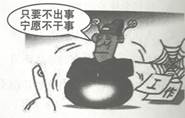  法无禁止皆可为             B. 失职行为受刑罚              法定职责必须为             D. 法无授权不可为5.  宪法规定的我国经济制度的基础是（        ） A.生产资料的中国特色的社会主义公有制B.生产资料的社会主义公有制C.生产资料的社会主义公私合营所有制D.生产资料的中外合资所有制6.八年级（2）班同学在查找我国法律时他们发现，我国很多法律的第一章都有相同的内容和规定：依据宪法，制定本法。这表明（   ） ①宪法具有最高法律效力和法律地位②宪法就是其他法律的总和③坚持依法执政首先要坚持依宪执政@宪法是其他法律的立法依据和基础 ①②              B. ①④                 C. ②③              D. ③④7.  观察下图漫画，政府公开权力清单有利于（        ）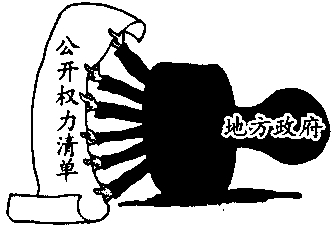 ①防止政府权力的滥用②监督政府依法行使公权力③维护群众的所有利益④真正做到权为民所用 ①②③	B.①②④	C.①③④	D.②③④8.宪法具有最高的法律地位、法律权威和法律效力。它是（    ）            A. 我国的普通法             B. 我国的根本法          C. 我国的地方法            D. 我国的专门法9.  老师给同学们出了一个谜语：法律地位它最高，若论效力也难超；时时都在你身边，敢为普通法撑腰。以下对这一谜语理解错误的是（        ） A.宪法是国家的根本法B.普通法律依据宪法制定C.宪法规定国家生活中的所有问题D.宪法具有最高的法律效力10.下列活动中有利于增强人们的宪法意识的是（   ）  ①参观五四宪法历史资料陈列馆            ②游览宪法主题公园③开展宪法诵读活动         ④就职时进行宪法宣誓 ②③④            B. ①②④               C. ①③④               D. ①②③④11.  党的各级组织和领导干部必须在宪法法律范围内活动，既是我们党在社会主义建设时期管党治党的一条基本经验，也是我们党在领导社会主义法治国家建设过程中确立的一项重大原则。对此，下列说法正确的是（       ）①中国共产党作为执政党，必须以宪法为根本的活动准则②依法治国是党领导人民治理国家的基本方略，党自身必须在宪法和法律范围内活动③我国宪法既然是中国共产党制定的，党自身当然更应保证执法、支持司法、带头守法④任何组织或者个人都不能凌驾于宪法之上，党的各级组织和领导干部也不能 ①②③	B.①②④	C.①③④	D.②③④12.2020年4月发布的《中国法院知识产权司法保护状况(2019年)》白皮书显示，2019年，全国法院新收各类知识产权案件481 793件，审结475 853件，同比上升44.16%和48.87%。案件数量急剧增加，收、结案数量均创历史新高。这反映了(    ) ①我国公民依法享有文化、财产权利  ②我国公民的维权意识不断增强  ③诉讼是解决纠纷的唯一方式  ④人民法院是我国的法律监督机关   ①②             B. ①②④               C. ①④             D. ①②③④13.  保障宪法实施就要坚持依宪治国，加强宪法监督。如何加强宪法监督？（        ）①各级人大及其常委会行使宪法监督的职权②完善全国人大及其常委会宪法监督制度，健全监督机制和程序③健全宪法解释程序机制，推进合宪性审查工作，加强备案审查制度和能力建设，加强对宪法实施情况的监督检查，维护宪法权威④对于各种违反宪法的行为，都必须予以追究和纠正 ①②③	B.②③④	C.①②④	D.①②③④14.近几年，我市不断加大教育投入，解决城镇普通中小学特别是义务教育大班额和城区“上学难”问题，从黑板到白板，再到一体机，教学设施不断实现现代化。我市加大教育投入 （   ）  ①体现我市对教育的高度重视            ②有利于更好地保障学生的受教育权③体现大力发展教育是当前的工作中心  ④说明接受义务教育是学生的基本义务 ①③           B. ①②                 C. ②④              D. ③④15.  2021年12月4日，是我国第8个国家宪法日和第21个全国法制宣传日。假如你所在的中学拟举行国家宪法日主题教育活动，你认为可以悬挂的最佳宣传标语是（       ） A.学习宪法知识，增强宪法观念B.弘扬爱国精神，推进民主政治C.推进依法治校，坚持依法行政D.坚持依法治国，保障民主权利16.微博、微信朋友圈在为我们提供言论自由的同时，也往往成为谣言的集散地。近来，政府不断加大对造谣者的打击力度。这告诫我们（   ）   ①要在法律允许的范围内行使言论自由   ②言论自由是权利，想说什么无限制③要杜绝使用微博、微信       ④要正确行使权利，自觉履行义务 ①②           B. ①④                  C. ②③           D. ③④17.  我国宪法规定的公民基本权利涉及政治、经济、文化等各个领域，涵盖家庭生活、学校生活、社会生活等诸多方面。这反映了我国公民的基本权利具有（        ） A.规范性	B.广泛性	C.真实性	D.共同性18.我国兵役法规定的兵役制度是（    ）            A. 强制服役与志愿申请服役相结合的兵役制度B. 义务兵与志愿兵相结合、民兵与预备役相结合的兵役制度C. 雇佣与志愿服役相结合的兵役制度D. 一经入伍，终生服役的兵役制度19.  现实生活中，人们经常会遇到各种各样的矛盾和纠纷，以下属于合理解决纠纷的方式有（       ）①请亲朋好友出面“摆平”②拨打315电话③找人“修理”对方④“打官司” ①②	B.③④	C.①③	D.②④20.下边漫画中的人（    ）  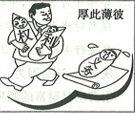 A. 坚持了权利和义务的一致性                     B. 先享受权利，后履行义务，是正确的C. 割裂了权利和义务的关系                                    D. 具有正确的权利义务观念二、非选择题（40分）21.判断说明：小明说：增强宪法意识是国家领导人的事，与我们中学生无关。 （7分） 22、列宁说，宪法是写着人民权利的一张纸。换句话说.宪法是人民权利的保障书。从公民出生开始,就与宪法息息相关，都受到她的保护。我国宪法是公民权利的保障书。（8 分）（1）我国宪法的基本原则是什么？（2 分）（2）作为公民，应如何增强宪法意识？（6 分）23.（10分）疫情期间延期开学，不少学校开展了线上教学。2月12日，教育部办公厅、工业和信息化部办公厅联合印发《关于中小学延期开学期间“停课不停学”有关工作安排的通知》。通知指出，为支持帮助学生学习，教育部整合国家、有关省市和学校优质教学资源，在延期开学期间开通国家中小学网络云平台和电视空中课堂，免费提供有关学习资源，供各地自主选择使用。    （1）“停课不停学”维护了公民的哪项权利？  （3分）  （2）作为公民应该如何正确行使权利？（7分）    24. （15分） 阅读材料，完成下列要求。材料一：抗击新冠肺炎疫情期间，全国人民众志成城。但是仍有人存在散布谣言等行为，扰乱治安秩序。网信办提醒：网络不是法外之地，任何人都要对自己的言行负责。对编造、传播网络谣言构成违法犯罪的，公安机关将依法查处。材料二：从疫情发生截至2020年4月中旬，湖北省处分疫情防控中失职失责党员、干部3000多人；哈尔滨市因防控不力导致聚集性疫情反弹而问责处分18人；5月15日至16日，舒兰市、吉林市就有6位官员被免职。可以说，问责力度之大、速度之快、尺度之严均属罕见，是各地各部门疫情问责的一个缩影。1）结合材料一，请你运用“权利和义务的关系”相关知识，谈谈公民应如何在网络生活中更好地享受言论自由。2）材料二中众多干部受到处分，给国家公职人员行使权力带来怎样的警示？ 答案1-5CBCCB   6-10BBBCD   11-15BADBA   16-20BBBDC21、 判断：错误  理由：核心答案:增强宪法意识，对国家公职人员来说尤为重要。但是，宪法与我们每个人也息息相关，我们的一生都离不开宪法的保护。我们要增强宪法意识，热爱宪法，捍卫宪法。学习宪法，认同宪法，践行宪法；并自觉践行宪法精神，积极推动宪法实施。22、（1）我国是人民民主专政的社会主义国家，国家的一切权力属于人民。（2）学习宪法。认同宪法。践行宪法。23、（1）受教育权。（2）①行使权利有界限。公民在行使自由和权利的时候，不得损害国家的、社会的、集体的利益和其他公民的合法的自由和权利。②维护权利守秩序。公民行使权利应依照法定程序，按照规定的活动方式、步骤和过程进行。   24、（1）①权利义务相统一，公民的权利与义务相互依存。权利的实现需要义务的履行；②言论自由是宪法赋予公民的一项政治自由权利，要自觉履行宪法和法律规定的义务、社会的；③材料一中散步谣言的行为是公民只讲言论自由权利而不履行义务的表现，必须依法承担相应的法律责任。（2）①国家权力必须在宪法和法律限定的范围内行使。任何超越权限；②对国家机关及其工作人员来说，责任就要担当、履行职责、推诿；④国家权力的行使不能任性。